International Situations Project TranslationHEXACO-Honesty subscale (short form) – 10 itemsScoring: this subscale had been derived from the 60-item HEXACO short personality inventory which assesses the 6 dimensions, 5 of which we have covered in the BFI-2 measure. All 10 items assess the Honesty-Humility dimension of personality based on a Likert scale that ranges from 1-strongly disagree to 5-strongly agree for each of the statements presented. Honesty-Humility: 6, 12R, 18, 24R, 30R, 36, 42R, 48R, 54, 60RTranslation provided by:Vladimer Gamsakhurdia, Ivane Javakhishvili Tblisi State University, Caucasus University, TbilisiAshton, M. C., & Lee, K. (2009). The HEXACO-60: A short measure of the major dimensions of personality. Journal of Personality Assessment, 91, 340-345The International Situations Project is supported by the National Science Foundation under Grant No. BCS-1528131. Any opinions, findings, and conclusions or recommendations expressed in this material are those of the individual researchers and do not necessarily reflect the views of the National Science Foundation.International Situations ProjectUniversity of California, RiversideDavid Funder, Principal InvestigatorResearchers:  Gwendolyn Gardiner, Erica Baranski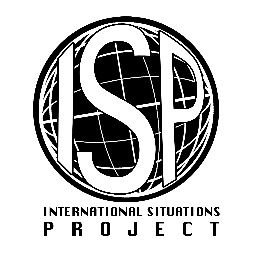 Original EnglishTranslation (Georgian)I wouldn’t use flattery to get a raise or promotion at work, even if I thought it would succeed.არასოდეს ვმლიქვნელობ სამსახურში დაწინაურების მიზნით, მაშინაც კი, როცა ვფიქრობ რომ ეს წარმატებისმომტანი იქნებოდაIf I want something from someone, I will laugh at that person’s worst jokes. თუ ვინმესგან რაიმეს მიღება მსურს, მე მის საშინელ ხუმრობებზეც კი ჩავბჟირდებიI wouldn’t pretend to like someone just to get that person to do favors for me.არასოდეს ვითვალთმაქცებ რომ ვინმე მომწონს იმისთვის, რომ მან რაიმე თხოვნა შემისრულოსIf I knew that I could never get caught, I would be willing to steal a million dollars. რომ ვიცოდე რომ ვერავინ დამიჭერს, დიდ თანხას მოვიპარავდიI would never accept a bribe, even if it were very large.არასოდეს ავიღებდი ქრთამს, თუნდაც ის ძალიან დიდი იყოსI’d be tempted to use counterfeit money, if I were sure I could get away with it. გამოვიყენებდი ყალბ კუპიურას, თ დარწმუნებული ვიქნებოდი, რომ შემრჩებოდაHaving a lot of money is not especially important to me.ბევრი ფულის ქონა არ არის ჩემთვის განსაკუთრებულად მნიშვნელოვანიI would get a lot of pleasure from owning expensive luxury goods. დიდი სიამოვნებას მომანიჭებდა ფუფუნების საგნების ფლობაI think that I am entitled to more respect than the average person is. ვფიქრობ, უფრო მეტი პატივისცემა მეკუთვნის, ვიდრე საშუალო/სტანდარტულ პიროვნებასI want people to know that I am an important person of high status. მინდა ხალხმა იცოდეს, რომ მაღალი სტატუსის მატარებელი მნიშვნელოვანი პიროვნება ვარ